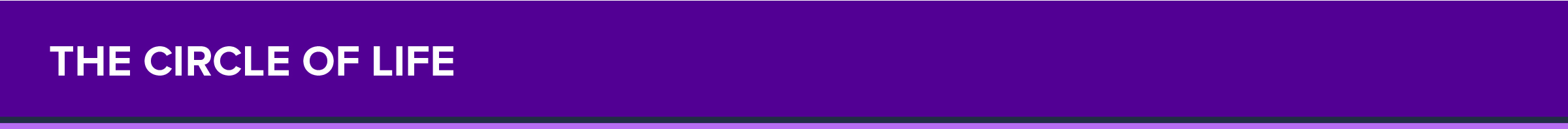 Discover which primary foods you are missing, and how to infuse joy and satisfaction into your life. 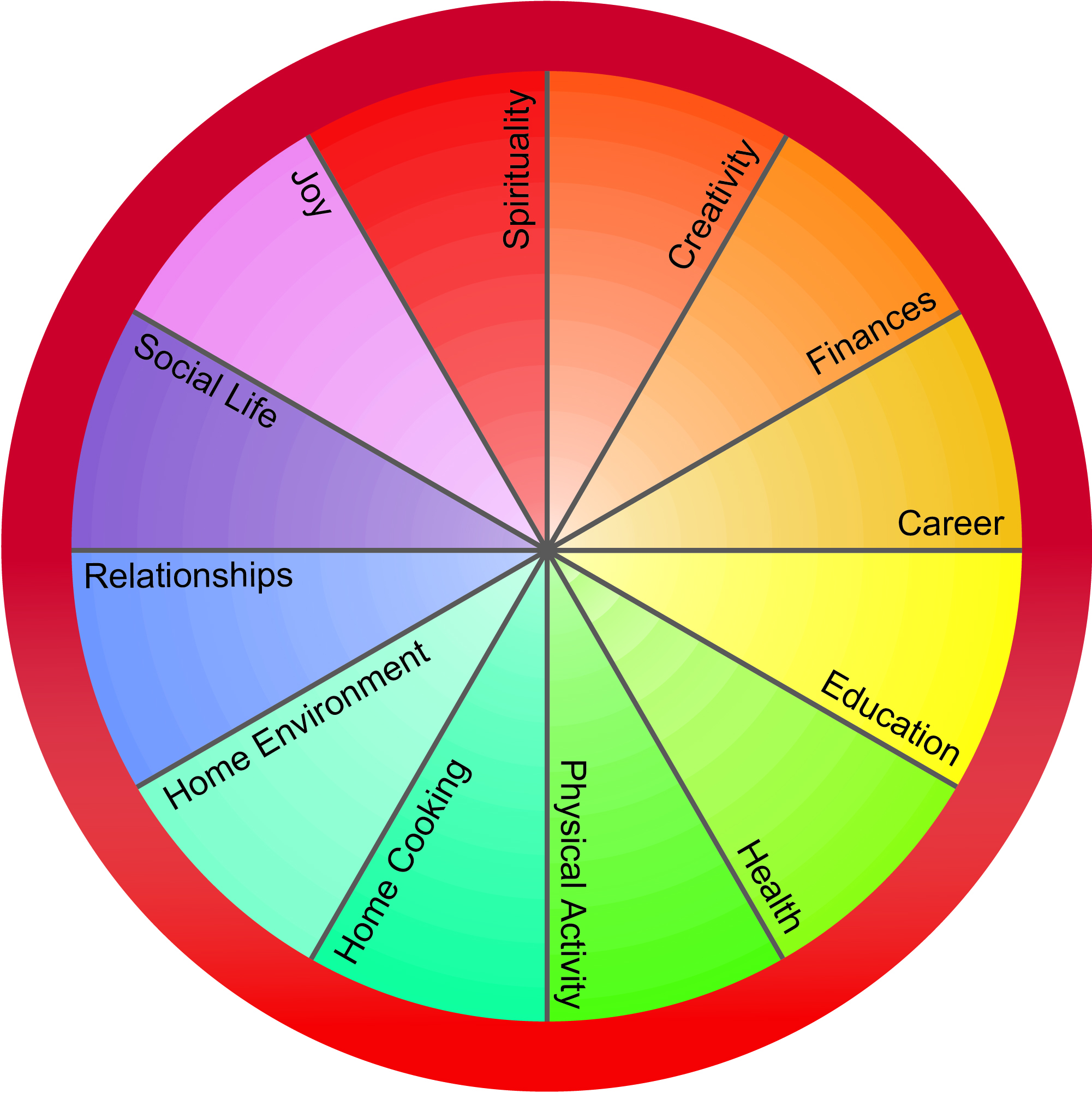 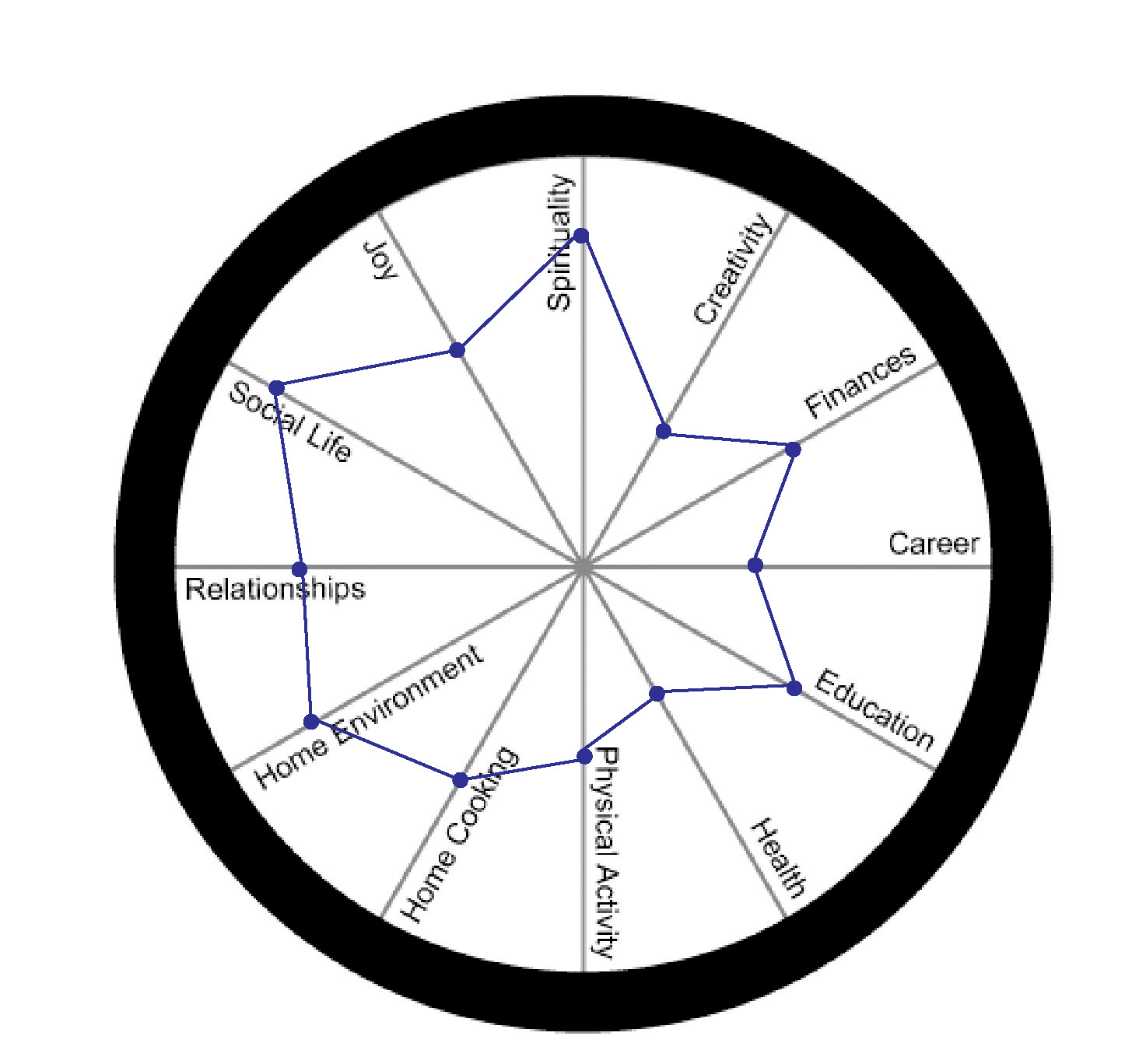 